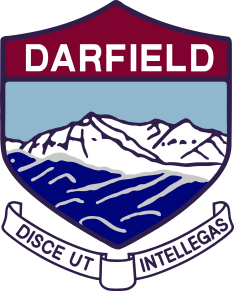 SCHOLARSHIP INFORMATION AND APPLICATION FORMS 2022Elizabeth RichardsElizabeth Richards Scholarships are open to students wishing to study agriculture at Lincoln University.These scholarships are available to students who have completed a minimum of three years, full-time secondary education at Darfield High School.The benefactor who established this scholarship fund was Miss Elizabeth Richards, who farmed Round Top at Windwhistle and properties at Glenroy and Te Pirita.The Elizabeth Richards Scholarships conditions are:Students must have attended Darfield High School as full-time students for no fewer than three years.The applicants, for financial, family, or other reasons, may find it difficult to attend University.The Elizabeth Richards Scholarships Committee deem the applicants to be suitable candidates for enrolment at Lincoln University as full-time agricultural students, to study pastoral and agricultural subjects, including the improvements of sheep suitable for New Zealand conditions.The Scholarship values may differ from year to year and between applicants.The Scholarships may include tuition fees, living expenses, and incidental expenses (but excluding computers or other electronic devices and personal expenses).The periods of the Scholarships and the amounts paid may vary depending on the circumstances of the applicants and the funds available.Tuition fees and other direct university costs will be paid directly to the university. In no circumstances will Scholarship funds be paid directly to a successful Scholarship recipient.Scholarships will be awarded annually. While pass rates are acceptable in the view of the Scholarship Committee, funding will be ongoing.The Elizabeth Richards Scholarship winners will submit a report to the Elizabeth Richards Scholarship Committee and the Darfield High School Board of Trustees when asked by the Committee, and address Darfield High School students on completion of their study at Lincoln University.Normally, Scholarship recipients will not hold other major scholarships.Applications will be received from pupils who have completed three years’ full-time secondary education at Darfield High School and who are considering full-time under-graduate study at Lincoln University, and from ex-Darfield High School students (who completed three years at the school) who are already undertaking full-time under-graduate or post-graduate study at Lincoln University.The decision of the Committee in relation to the granting and/or continuance of any scholarship from time to time shall be final and binding on all persons making applications to the Committee, and the Committee shall not be obliged in any circumstances whatsoever to give reasons for its decisions or rulings. The Committee will not enter into any correspondence concerning the foregoing matters.If a successful Scholarship recipient does not commence full time studies at Lincoln University or subsequently withdraws during or before the end of the academic year for which they have received a Scholarship, then the balance of the unused Scholarship (if any) for such academic year shall be forthwith repaid to the Elizabeth Richards Scholarship Fund.  Please note any application that does not include the required documents or information by the closing date, or any application that is submitted after the closing date, may be considered incomplete and discarded (at the sole discretion of the Committee).Any information collected as part of the application process shall be for the purposes of considering an application for a Scholarship. For these purposes, the Committee may share your information amongst the members of the Committee, the Scholarship’s solicitors, Darfield High School and Lincoln University. Any information is held by Darfield High School and the Committee, and an applicant shall have the right of access to any such information and to request correction of any information. By submitting an application, an applicant acknowledges and agrees they understand and accept this privacy statement.  Proposed Timetable:Open Applications:	Friday 29 July 2022Close Applications:	Friday 26 August 2022Interviews:	by end of October 2022Announcement and Presentation of Award:	Senior Prizegiving, Thursday 1 December 2022Malvern Lions ClubThere are two scholarships valued at $2500 (Two Thousand Five Hundred Dollars) each. The Scholarship is for one year only. It is to assist and encourage school leavers to undertake full-time tertiary study in the year following their final year at Darfield High School.Tertiary studies include University, Polytechnic, College of Education or other state and private, accredited providers of full-time study.The student must be a New Zealand citizen or have been resident in New Zealand for at least two years.A full-time course of study must be undertaken for a minimum of six months and lead to a recognised qualification.The Malvern Lions Club will consider financial hardship but it will not be a major factor in awarding the Scholarship.Applicants for this scholarship should be clearly capable of attaining the qualification being sought. This involves consideration of all-round aspects for each applicant, ie academic ability, work habits, diligence, leadership, team work, balanced personality and temperament, and performing and working to his/her maximum ability.Evidence that the applicant has served the community in a voluntary role could be an additional recommendation.The Scholarship may be awarded to students who gain state entitlements, such as University Scholarship, but not to students who have been awarded other scholarships or sponsorship.The Darfield High School Principal, the President of the Malvern Lions Club and two other persons designated by the Malvern Lions Club shall investigate the applications and conduct interviews for selecting the recipient.Proposed Timetable:Open Applications:	Friday 29 July 2022Close Applications:	Friday 26 August 2022Interviews:	by end of October 2022Announcement and Presentation of Award:	Senior Prizegiving, Thursday 1 December 2022Hickman Family Trust ScholarshipThe Scholarship is to assist and encourage school leavers to undertake full-time tertiary study in the year following their final year at Darfield High School.Applicants must be current students of Darfield High School and have attended there for at least two years.Tertiary studies include University, Polytechnic, College of Education or other state and private, accredited providers of full-time study.The course of study must lead to a recognised degree or professional qualification.The student must be a New Zealand citizen or have been resident in New Zealand for at least two years.A full-time course of study must be undertaken for a minimum of six months.The Scholarship values may differ from year to year and between applicants.The Scholarships will be for tuition fees only.The periods of the Scholarships and the amounts paid may vary depending on the circumstances of the applicants and the funds available.Tuition fees will be paid directly to the university.Financial hardship will be a consideration but not a major factor in awarding the Scholarship.Applicants for this scholarship should be clearly capable of attaining the qualification being sought. This involves consideration of all-round aspects for each applicant, ie academic ability, work habits, diligence, leadership, team work, balanced personality and temperament, and performing and working to his/her maximum ability.The Scholarship may be awarded to students who gain state entitlements, such as University Scholarship, but not to students who have been awarded other scholarships or sponsorship.The Darfield High School Principal and two other persons designated by him shall investigate the applications and conduct interviews for selecting the recipient.Proposed Timetable:Open Applications:	Friday 29 July 2022Close Applications:	Friday 26 August 2022Interviews:	by end of October 2022Announcement and Presentation of Award:	Senior Prizegiving, Thursday 1 December 2022APPLICATION FORMSPlease carefully read the following:Please complete the appropriate application form(s) and return to The Principal’s Secretary, Darfield High School, or email to jane@darfield.school.nz.If you are applying for more than one scholarship, please indicate which scholarship/s you are applying for and provide separate forms and accompanying information for each one.This application form is for Elizabeth Richards, Malvern Lions Club, and Hickman Family Trust only.Application forms for the Selwyn District Council are here: https://www.selwyn.govt.nz/services/funding-And-grants/tertiary-scholarshipsSCHOLARSHIP APPLICATION FORM 2022This information is confidential to the selection panelFull Name: 	__________________________________________________ Address:    	__________________________________________________	     	 __________________________________________________	     	 __________________________________________________Email address:	 __________________________________________________ (Personal – not school)Telephone No: 	________________	Alternative Contact Number: ________________Which scholarship is this application for?Elizabeth Richards		 Malvern Lions Club	Hickman Family TrustAcademic RecordPlease attach a copy of your Record of Learning, showing NCEA results, other National Certificate results, and University and other tertiary results, and copies of University or other tertiary Transcripts. If your qualifications are pre-NCEA, please indicate and detail subjects and grades.Sporting, Cultural and Other AchievementsCommunity Background (Clubs Committees, Music, Drama, etc). Also, please specify any voluntary service activities carried out in the community.Hobbies and InterestsCareer AspirationsIntended Course of Study (Course Title, Institution, Length of Course)Reasons why I am pursuing this course:What difference will receiving this scholarship make to your plans for tertiary study?Social Welfare Support received by yourself or your family (please tick)Family Support, Community Services Card, Independent Youth Benefit, other – please specify:The following sections are for the Elizabeth Richards Scholarship ONLY. For the other Scholarships, go straight to the signature section.Time at Which years did you attend Darfield High School? _____________________________________________Relationship with the Agricultural SectorIntended Course of Study at  (if possible an outline for your full Degree)Scholarship sought: please provide costs in detail for 2022 year:Please sign here for ALL Scholarship ApplicationsStudent Signature:  			___________________________________________		___________________________________________Parent/Caregiver Signature:	___________________________________________(if applicant under 18 years old)Date: ____________________				___________________________________________University Entrance		Year:University Entrance		Year:University Entrance		Year:University Entrance		Year:SubjectsTotal Credits GainedCredits at Merit LevelCredits at Excellence LevelNew Zealand Scholarship		Year:New Zealand Scholarship		Year:New Zealand Scholarship		Year:SubjectsEntered and No Result YetCompleted and ResultUniversity and Other Tertiary Results	University and Other Tertiary Results	University and Other Tertiary Results	Subjects and YearsResults GainedQualifications CompletedYearSubjectsQualification SoughtYearYearYearCourse Fees:Living Expenses (Hall of Residence or other):Other Expenses (as detailed):